Eye To Eye Optical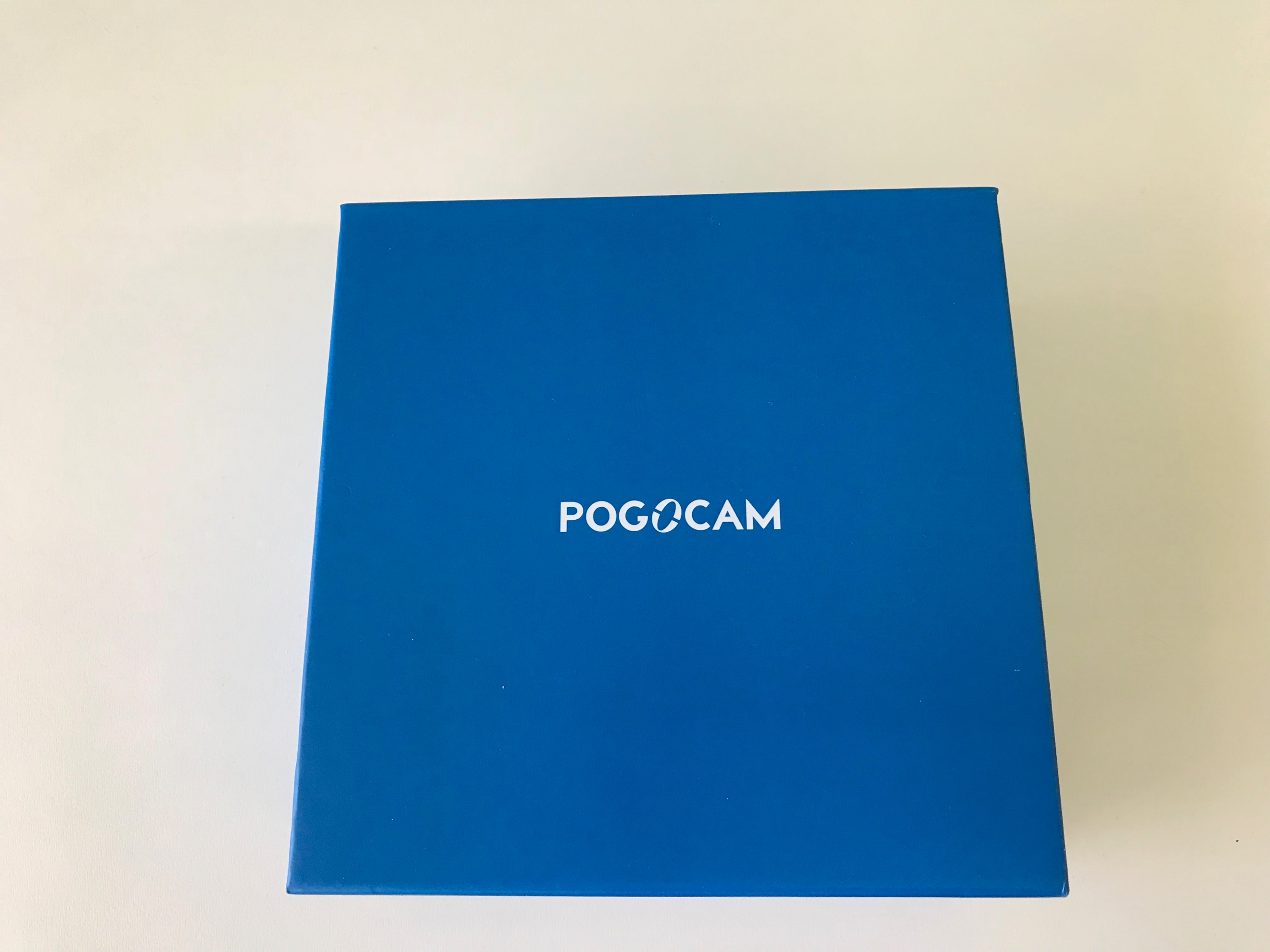 Noble Manor Shopping Center2350 Noblestown RoadPittsburgh, Pa. 15205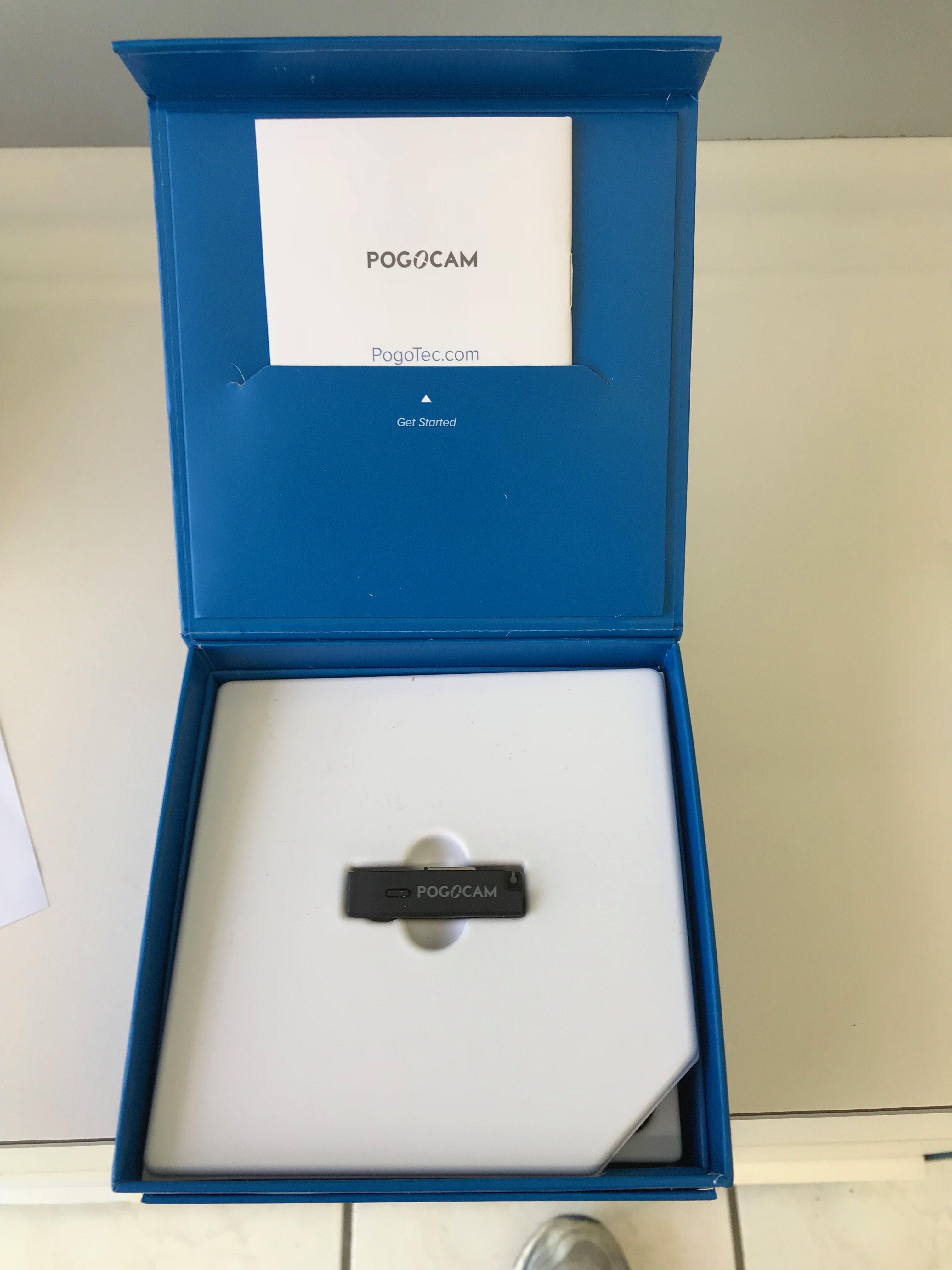                                       412-922-2606POGO CAMCharge, store, & transfer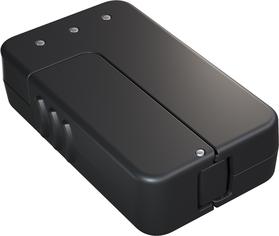 The included smart case charges PogoCam.It also holds up to 16,000 photos or (180) 30-second videos.Buy A Pair of Magnetic Glasses orUse with your own glasses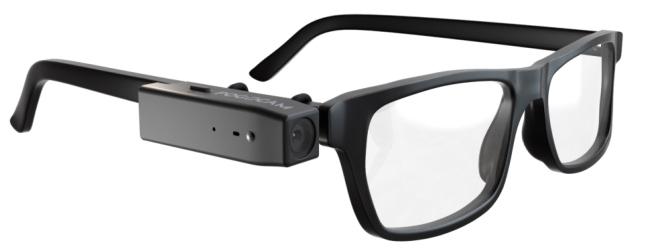 Cost only $149Included with PogoCam are three PogoLoop adaptors which slide over the arm of the glasses you already own to attach PogoCam magnetically.The PogoCam has a 5-megapixel sensor and can store about 100 photos or two minutes of continuous 720p video.You can share that footage anywhere you want to after you transfer to your computer -- Facebook, Twitter, Aunt Zelda's inbox, you name it.